TOREK, 7. 4. 2020SLO 8 (skupina Ahačič)Upam, da vam pogojni odvisnik ne dela težav. Najprej natančno preglejte rešitve nalog: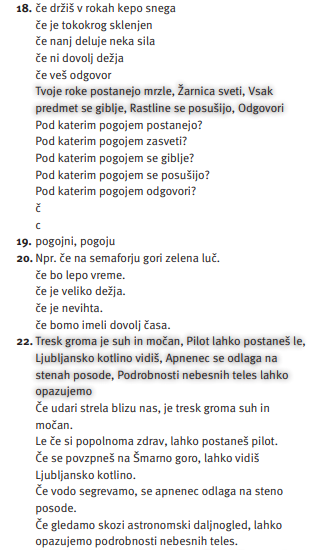 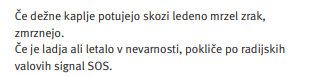 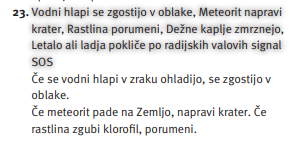 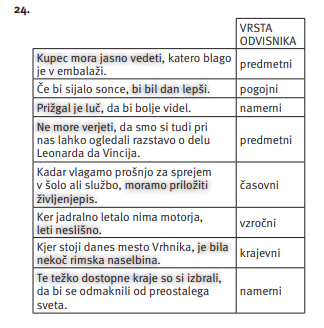 Poznamo že veliko odvisnikov in če delate redno in sproti, potem vam ni težko.Ponovimo, kako določimo vrste odvisnikov:najprej poiščemo glavni in odvisni stavek,glavni in odvisni stavek sta ločena z vejico,glavni stavek lahko stoji kot samostojna poved,odvisni stavek se začne z veznikom,po odvisnem stavku se vprašamo z ustvezno vprašalnico,vrsto odvisnika določimo glede na veznik in vprašalnico.Danes se boste ‘spopadli’ z dopustnim odvisnikom. Ime nas res spominja na dopust, ampak (na žalost) ni povezan z dopustom ali počitnicami. Njegovo ime izvira iz glagola ‘dopuščati’ .DOPUSTNI ODVISNIKNajprej razlaga, ki jo zapišeš tudi v zvezek (neumetnostna stran):DOPUSTNI ODVISNIK(DZ str. 45–48 / 1-11)  Čeprav dežuje                                      ,                           sem dobre volje.	odvisni stavek	                                                           glavni stavek                                                              Kljub čemu sem dobre volje?         dopustni odvisnikDopustni odvisnik vsebuje podatek o oviri uresničitve dejanja v glavnem stavku.Po njem se vprašamo z vprašalnico Kljub čemu? +  povedek glavnega stavka.Veznik: čeprav, četudi, kljub temu da (vmes NI vejice)Podčrtavanje: //////////////////////                                  dop. odv.	                                             Dopustni odvisnik – vaje:DZ str. 45−48/1−10Veselo na delo !